 “光谷杯”第三届中国研究生机器人创新设计大赛参赛邀请函 各研究生培养单位：   为进一步引导广大高校学生积极面向世界科技前沿，面向经济主战场，面向国家重大需求，面向人民生命健康，不断向科学技术广度和深度进军，引导广大研究生在新时代建设社会主义现代化国家新征程中贡献青春力量，推动机器人科技创新发展，促进机器人科技及其转化成果更好地推动社会经济发展，继续举办第三届中国研究生机器人创新设计大赛。本次赛事由华中科技大学、武汉市委组织部（武汉市招才局）、武汉东湖新技术开发区管理委员会共同承办，大赛决赛拟于2021年8月中下旬在华中科技大学举行。一、赛事名称“光谷杯”第三届中国研究生机器人创新设计大赛二、组织单位1．指导单位教育部学位管理与研究生教育司教育部学位与研究生教育发展中心2．主办单位中国学位与研究生教育学会中国科协青少年科技中心3．联合主办单位中国机械工程学会机器人分会中国人工智能学会智能机器人专业委员会中国宇航学会机器人专业委员会中国自动化学会机器人专业委员会4．承办单位华中科技大学武汉市委组织部（武汉市招才局）武汉东湖新技术开发区管理委员会5．赛事举办地湖北·武汉·华中科技大学6．组织委员会由指导单位、主办单位、联合主办单位、主要发起单位、承办单位、技术支持单位和部分研究生培养单位共同组成。7．赛事组委会秘书处哈尔滨工业大学8．技术支持单位机器人技术与系统国家重点实验室机器人学国家重点实验室数字制造装备与技术国家重点实验室国家数字化设计与制造创新中心国家数控系统工程技术研究中心华中科技大学机器人研究院9．赛事媒体支持《中国研究生》杂志10．赛事冠名“光谷杯”的含义武汉东湖高新区，又称“中国光谷”，陆续获批为首批国家级高新区、第二个国家自主创新示范区、中国（湖北）自由贸易试验区武汉片区，全区规划总面积518平方公里，实有人口120多万，拥有企业总数突破10万家，其中高新技术企业3100家，瞪羚企业460家，上市公司50家，形成了以“光芯屏端网”等光电子信息、生命健康两大主导产业，数字经济与新消费两大新兴业态，以及未来产业（脑科学、区块链、量子信息等）的产业发展格局。2020年，东湖高新区实现地区生产总值2001亿元、增幅5.1%，总量和增幅位居武汉市第一，综合实力在169个国家级高新区排名第五，其中知识创造和技术创新能力位居第一，是全国10家重点建设的“世界一流高科技园区”之一。当前，东湖高新区正聚焦东湖科学城建设，紧盯武汉东湖综合性国家科学中心创建，奋力打造“创新光谷、富强光谷、美丽光谷”升级版。三、参赛作品范围本届大赛参赛作品范围包括机器人的新概念、新技术、新产品，坚持面向世界科技前沿、面向经济主战场、面向国家重大需求、面向人民生命健康，不断向科学技术广度和深度进军。参赛作品可以围绕某个机器人领域的主题（如工业领域、家政服务领域、康复医疗领域等），重点考核研究生对社会需求的洞察能力、创新性设计和关键技术实现等能力，提升研究生教学与科研创新实践水平，促进机器人产业的发展。四、参赛对象及方式1．参赛对象正式注册的国内在校硕士研究生、博士研究生及已获研究生入学资格的应届本科毕业生。2．参赛方式以学校为单位，个人或团队参赛，每支团队参赛队员一般不超过5人（其中第1申报人默认为参赛团队队长），指导教师一般不超过2人，可跨学科跨校组队，以队长所在单位为参赛单位。3．进入全国决赛后，不得变更项目及团队成员。4．已经在中国研究生创新实践系列大赛某一项主题赛事获奖的参赛作品，不能以同一作品参评其他主题赛事的奖项。五、赛制安排按照作品的成熟度和技术特点分成仿真组、部件组和集成组，以及为响应“完善重大疫情防控体制机制，健全国家公共卫生应急管理体系”的号召，本着面向重大传染性疾病、关注人民健康专门设置的医疗健康专项组。仿真组：提供机器人三维仿真分析、数字化设计、算法等方案，提出可行性分析报告；部件组：提供机器人部件的创新设计方案与样机，并进行部件功能的实物展示或视频演示；集成组：提供机器人整机的创新设计报告与样机，并进行整机的实物展示或视频演示；医疗健康专项组：提供医疗健康机器人整机的创新设计报告与样机，并进行作品的实物展示或视频演示。（医疗健康相关项目既可报名三个常规组，也可报名专项组。）第一阶段（初赛）：机器人创新概念设计阶段线上评审，每个队伍必须提交申报项目的技术方案或设计规划报告，评审专家委员会根据所上传报告进行线上初评。第二阶段（决赛）：机器人设计实现阶段进入决赛的队伍，需要按照分组进行计算机动态仿真、作品展示和现场答辩，由评审专家确定作品获奖等级。六、赛程安排1．赛事通知发布时间：2021年4月17日内容：大赛官网公布第三届中国研究生机器人创新设计大赛通知。2．赛事报名及作品提交时间：2021年6月20日截止内容：参赛项目团队须在截止日期前进行注册、报名并提交初赛作品；参赛队所在单位须及时审核本单位报名人员的参赛资格。上述事宜均须通过大赛官网（https://cpipc.acge.org.cn/）进行操作。3．赛事初赛时间：2021年6月21日-7月15日内容：组织专家通过网上进行初赛评审并发布决赛名单。4．赛事决赛时间：2021年8月23日-8月25日（暂定）内容：入围决赛团队将在华中科技大学进行比赛。注：最终比赛时间将根据新冠肺炎病毒疫情防控情况和教育部有关要求进一步确定，并提前一个月通知。各项内容具体时间安排以正式通知为准。七、奖项设置本次竞赛面向参赛作品设置特等奖、一等奖、二等奖、三等奖，具体奖项数量根据提交参赛作品的数量另行确定；面向组织单位和个人设立优秀组织奖、优秀指导教师奖及优秀工作者等奖项。奖金设置：参赛作品特等奖50000元/项（可空缺），一等奖20000元/项，二等奖10000元/项，三等奖（证书）。优秀组织奖、优秀指导教师奖及优秀工作者颁发荣誉证书。八、其他事宜赛事最终解释权归中国研究生机器人创新设计赛事组委会所有。1．赛事承办单位联系人：谷宗洪  郑名扬联系电话：027-87557584电子邮箱：yjscxds@hust.edu.cn通讯地址：湖北省武汉市珞喻路1037号华中科技大学党委研究生工作部（邮编430074）2．赛事组委会秘书处联系人：华中科技大学   丁鼎  027-87543462哈尔滨工业大学 李超  0451-864164193．大赛官网：https://cpipc.acge.org.cn/4．赛事官方微信名称：研究生机器人创新设计大赛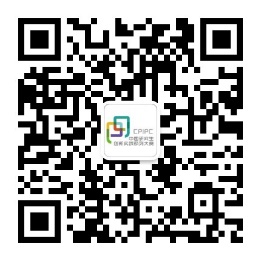 （微信公众号二维码）5．为方便各培养单位组织人员、指导教师以及参赛选手之间的沟通与联系，欢迎加进入QQ群交流。工作人员QQ（漆子文：846801231；李世昊：113195756；王涵申：364950797）。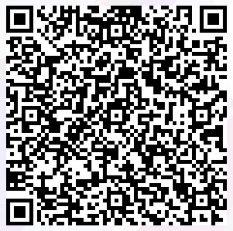  QQ群：764164847  （培养单位组织人员、指导教师群） 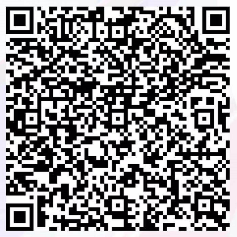  QQ群：764164847              （参赛选手群）                  第三届中国研究生机器人创新设计大赛咨询专用QQ号：355810132中国研究生机器人创新设计赛事组委会2021年4月17日